Data Perhitungan KontribusiData Perhitungan Regresi Data Logaritma NaturalHasil Output Analisis Regresi Menggunakan SPSS 16.00Model Summaryb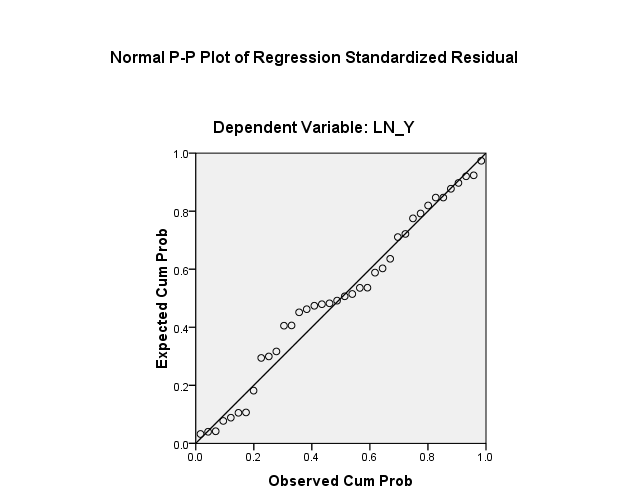 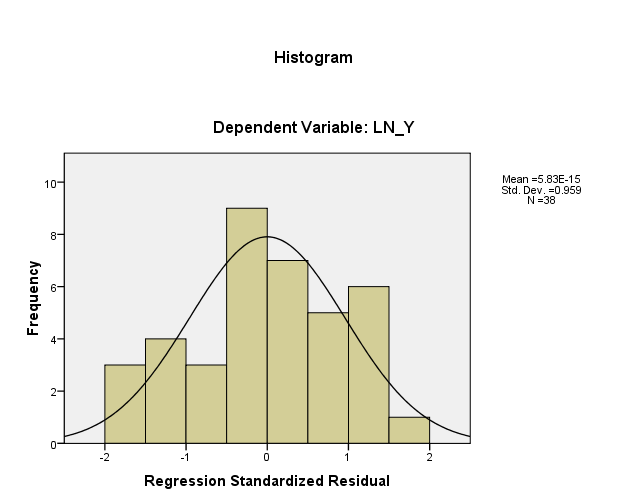 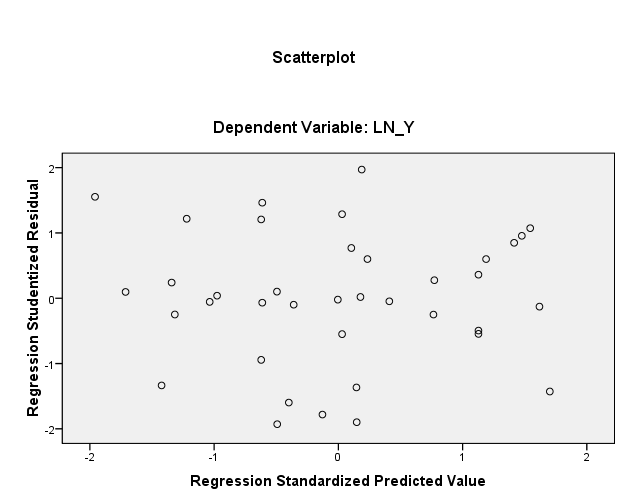 Nama RespondenPendapatan KeluargaPendapatan KeluargaPendapatan KeluargaPendapatan KeluargaPendapatan KeluargaKerja Sampingan (Wanita)TPKKontribusiNama RespondenIstriSuamiSuamiAnakAnakKerja Sampingan (Wanita)TPK (%)Nama RespondenIstriUsaha TaniNon Usaha TaniUsaha TaniNon Usaha TaniKerja Sampingan (Wanita)TPK1Nur Arofah 10500005000001500000288000228800045.8922Nur Hawati900000900000560000146000061.6443Shofiyah 7800004560001500000600000255600030.5164Juwaeriyah 900000900000450000135000066.6675Siti Alifah 900000450000360000810000111.1116Mudrikah 7800009000002700000360000021.6677Ngatiyah7800001690000710000087900008.8748Nur Iyanah7800001500000150000052.0009Sharwen7800004200000420000018.57110Istianah7800004700000150000485000016.08211Tumini 900000900000420000132000068.18212Simtiyah900000550000550000163.63613Murip 9000009000001050000195000046.15414Khaeroti90000012500004200000545000016.51415Rianah90000042000002200000180000658000013.67816Sutinayah900000360000360000250.00017Shopiyah10500003600000360000029.16718Mistiyah9000001950000195000046.15419Patoyah90000010000001800000280000032.14320Sardiyah900000360000360000250.00021Tasmiah9000001500000150000060.00022Jumiah9000001500000150000060.00023Yatimah7800002200000220000035.45524Sumiah7800001500000150000052.00025Alfiyah 780000500000180000680000114.70626Ruroh78000015000001050000420000297000026.26327Nur Aenah 78000010500001500000255000030.58828Nur Aisyah7800001500000150000052.00029Khotimah7800003600000360000021.66730Tiyah780000900000126000102600076.02331Siti  900000800000800000112.50032Surip900000750000700000145000062.06933Warti900000900000900000100.00034Toyah900000600000600000150.00035buwati 9000009000004200000510000017.64736Khotijah900000900000900000100.00037komariyah9000001000000210000121000074.38038harti 900000500000500000180.00039Naimatun9000003040004200000450400019.98240Muslimah90000024000003500000590000015.25441Hidayah90000010500001200000225000040.00042Khaeriyah9000004500000450000020.00043Sunarti900000400000800000156000135600066.37244Munawaroh9000003600000360000025.00045Hamdiyah9000007500006500000725000012.414Rata-rata8693339115391830000258155646,12NOLnYLnX1LnX2LnX313.8313.8613.121.3924.1213.7113.711.1033.4213.5713.031.3944.2013.7113.710.6954.7113.7113.020.6963.0813.5713.711.3972.1813.5714.341.3983.9513.5714.221.1092.9213.5715.251.10102.7813.5715.360.69114.2213.7113.710.69125.1013.7113.220.69133.8313.7113.711.39142.8013.7114.041.10152.6213.7115.251.39165.5213.710.00173.3713.8615.101.39183.8313.710.69193.4713.7113.821.10205.5213.710.00214.0913.7114.220.69224.0913.710.69233.5713.571.10243.9513.570.69254.7413.5713.120.69263.2713.5714.221.10273.4213.5713.861.10283.9513.5714.220.69293.0813.5715.101.39304.3313.5713.710.69314.7213.7113.591.10324.1313.7113.531.10334.6113.710.00345.0113.7113.300.69352.8713.7113.711.39364.6113.7113.710.69374.3113.7113.821.10385.1913.7113.120.69392.9913.7112.621.39402.7213.7114.691.39413.6913.7113.861.10423.0013.7115.321.10434.2013.7112.900.69443.2213.7115.100.69452.5213.7113.531.39Descriptive StatisticsDescriptive StatisticsDescriptive StatisticsDescriptive StatisticsMeanStd. DeviationNLN_Y3.7016.7946438LN_X113.6731.0807138LN_X213.9362.7493138LN_X31.0401.2924538CorrelationsCorrelationsCorrelationsCorrelationsCorrelationsCorrelationsLN_YLN_X1LN_X2LN_X3Pearson CorrelationLN_Y1.000.186-.563-.667Pearson CorrelationLN_X1.1861.000-.163.084Pearson CorrelationLN_X2-.563-.1631.000.158Pearson CorrelationLN_X3-.667.084.1581.000Sig. (1-tailed)LN_Y..132.000.000Sig. (1-tailed)LN_X1.132..165.307Sig. (1-tailed)LN_X2.000.165..172Sig. (1-tailed)LN_X3.000.307.172.NLN_Y38383838NLN_X138383838NLN_X238383838NLN_X338383838Model SummarybModel SummarybModel SummarybModel SummarybModel SummarybModel SummarybModel SummarybModel SummarybModel SummarybModel SummarybModel SummarybModel SummarybModel SummarybModel SummarybModelRR SquareAdjusted R SquareStd. Error of the EstimateChange StatisticsChange StatisticsChange StatisticsChange StatisticsChange StatisticsChange StatisticsChange StatisticsChange StatisticsDurbin-WatsonModelRR SquareAdjusted R SquareStd. Error of the EstimateR Square ChangeR Square ChangeR Square ChangeF ChangeF Changedf1df2Sig. F ChangeDurbin-Watson1.828a.686.658.46438.686.686.68624.78124.781334.0001.740a. Predictors: (Constant), LN_X3, LN_X1, LN_X2a. Predictors: (Constant), LN_X3, LN_X1, LN_X2a. Predictors: (Constant), LN_X3, LN_X1, LN_X2a. Predictors: (Constant), LN_X3, LN_X1, LN_X2a. Predictors: (Constant), LN_X3, LN_X1, LN_X2b. Dependent Variable: LN_Yb. Dependent Variable: LN_Yb. Dependent Variable: LN_Yb. Dependent Variable: LN_Yb. Dependent Variable: LN_Yb. Dependent Variable: LN_YANOVAbANOVAbANOVAbANOVAbANOVAbANOVAbANOVAbModelModelSum of SquaresdfMean SquareFSig.1Regression16.03235.34424.781.000a1Residual7.33234.2161Total23.36437a. Predictors: (Constant), LN_X3, LN_X1, LN_X2a. Predictors: (Constant), LN_X3, LN_X1, LN_X2a. Predictors: (Constant), LN_X3, LN_X1, LN_X2a. Predictors: (Constant), LN_X3, LN_X1, LN_X2a. Predictors: (Constant), LN_X3, LN_X1, LN_X2b. Dependent Variable: LN_Yb. Dependent Variable: LN_Yb. Dependent Variable: LN_YCoefficientsaCoefficientsaCoefficientsaCoefficientsaCoefficientsaCoefficientsaCoefficientsaCoefficientsaCoefficientsaCoefficientsaCoefficientsaCoefficientsaCoefficientsaCoefficientsaModelModelUnstandardized CoefficientsUnstandardized CoefficientsStandardized CoefficientstSig.95% Confidence Interval for B95% Confidence Interval for BCorrelationsCorrelationsCorrelationsCollinearity StatisticsCollinearity StatisticsModelModelBStd. ErrorBetatSig.Lower BoundUpper BoundZero-orderPartialPartToleranceVIF1(Constant)-10.40713.498-.771.446-37.83717.0241LN_X11.634.965.1661.693.100-.3273.594.186.279.163.9611.0401LN_X2-.466.105-.440-4.448.000-.680-.253-.563-.606-.427.9441.0601LN_X3-1.661.266-.611-6.242.000-2.201-1.120-.667-.731-.600.9631.039a. Dependent Variable: LN_Ya. Dependent Variable: LN_Ya. Dependent Variable: LN_YResiduals StatisticsaResiduals StatisticsaResiduals StatisticsaResiduals StatisticsaResiduals StatisticsaResiduals StatisticsaMinimumMaximumMeanStd. DeviationNPredicted Value2.41234.82203.7016.6582538Std. Predicted Value-1.9591.702.0001.00038Standard Error of Predicted Value.084.252.145.04138Adjusted Predicted Value2.29164.89743.7044.6689438Residual-.85887.89760.00000.4451638Std. Residual-1.8491.933.000.95938Stud. Residual-1.9291.970-.0031.01438Deleted Residual-.96671.93266-.00276.4995638Stud. Deleted Residual-2.0142.062-.0071.03738Mahal. Distance.2409.8842.9212.18638Cook's Distance.000.182.031.04938Centered Leverage Value.006.267.079.05938a. Dependent Variable: LN_Ya. Dependent Variable: LN_YOne-Sample Kolmogorov-Smirnov TestOne-Sample Kolmogorov-Smirnov TestOne-Sample Kolmogorov-Smirnov TestUnstandardized ResidualNN38Normal ParametersaMean.0000000Normal ParametersaStd. Deviation.44515661Most Extreme DifferencesAbsolute.112Most Extreme DifferencesPositive.087Most Extreme DifferencesNegative-.112Kolmogorov-Smirnov ZKolmogorov-Smirnov Z.690Asymp. Sig. (2-tailed)Asymp. Sig. (2-tailed).728a. Test distribution is Normal.a. Test distribution is Normal.